NOTES / COMMENTS / DRAWINGS FROM YOUR EXPERIMENT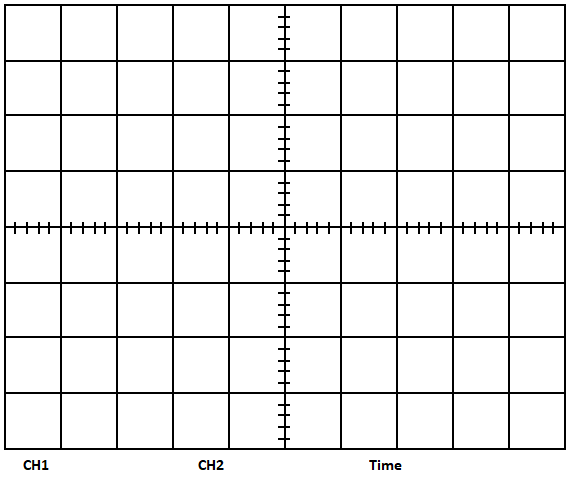 QUESTIONSCONCLUSIONWrite down a brief comment and conclusion about the experiment.